Guidance Notes on completing this formIn [these fields], delete the current text and enter the information requested:E.G. Change [Enter name of person using handset/dongle] to “Joe Bloggs”        Change [Enter required handset or dongle type] and indicate your handset choice         Change [Enter Line Manager’s name] to “John Johnson” <- the name of the person who needs to get a copy of the billInsurance Required Yes/No, circle or delete as appropriate to indicate your requirement.“Care” = Insurance, costs £1.50 in addition to rental charge (costs can be found on our web pages)Higher value handsets will automatically have “Care” added.International Roaming Required Yes/No, circle or delete as appropriate to indicate your requirement. If you indicate yes, the International call bar is lifted allowing you to make international calls from your handset.Note: International Roaming is the ability to use the handset outside the UK.If your user needs to use the phone outside the UK circle YES, else circle No. Copy bill to: Provide the name of the person to whom we should sent a copy of the monthly bill.Note: It is this person whom is responsible for keeping copies of the bills, and you should approach them for copiesPrice Plan 5 with 500MB data bundle – This line advises you that the phone will be connected on Price Plan 5 and a 500MB data bundle will be added. Charges are found on the telecoms web pages.PURCHASING SCHOOL/ SERVICE  ORG UNIT CODEPURCHASING SCHOOL/ SERVICE  ORG UNIT CODE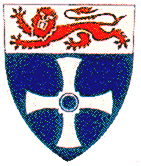 INTERNAL PURCHASING REQUISITIONAll fields in Bold must be completedSELLING SCHOOL/ SERVICE ORG UNIT CODEEXTN.INTERNAL PURCHASING REQUISITIONAll fields in Bold must be completedSCHOOL CONTACTINTERNAL PURCHASING REQUISITIONAll fields in Bold must be completedACCOUNT TO CREDIT C9215D4010DATEINTERNAL PURCHASING REQUISITIONAll fields in Bold must be completedOWN REF NUMBERDATEINTERNAL PURCHASING REQUISITIONAll fields in Bold must be completedCOST ELEMENT1500___INTERNAL PURCHASING REQUISITIONAll fields in Bold must be completedSAP DOCUMENT No.INTERNAL PURCHASING REQUISITIONAll fields in Bold must be completedREQUESTED BY (NAME)[Delete this and enter your name]EXTN.[Your Extn no.]INTERNAL PURCHASING REQUISITIONAll fields in Bold must be completedDATEINTERNAL PURCHASING REQUISITIONAll fields in Bold must be completedORDERING SCHOOL/ SERVICE LOCATION[Delete this and enter your school/Dept][Delete this and enter your school/Dept][Delete this and enter your school/Dept]INTERNAL PURCHASING REQUISITIONAll fields in Bold must be completedENTERED BYINTERNAL PURCHASING REQUISITIONAll fields in Bold must be completedSCHOOL/ SERVICE CONTACT FOR FINANCIAL QUERIES & EXTNPRICE CHANGE Y/NIF Y AGREED WITH Date Goods/Services Required /         //         /Purchasing School/Service Order ReferenceDescription of Material/Service Required 	(Please provide as complete a description as possible)Order UnitQuantityAgreed PriceTotal AmountAccount to be ChargedCost ElementDefault from Sales EntrySamsung Galaxy A12[Enter name of person using handset/dongle]International Roaming Required [Yes/No]All Inclusive Voice Monthly1GB Data Bundle MonhtlyEachEachEach111£139.00£1.50£4.00[Enter Cost centre for ongoing charges][Enter Cost centre for equipment purchase]Authorised by:(Account Holder)Print Name: (Account Holder)Date:/             /Authorised by:(Head of Service)Print Name: (Head of Service)Date:/             /